677007, РС (Я), г. Якутск, ш. Покровское, 16 км., д. 2, тел/факс (4112) 31-60-03,е-mail vshkolamus@mail.ru, http://vschoolmus.ru/ПРЕСС-РЕЛИЗ Фестиваль классической музыки «Махтал»сайт http://фестивальмахтал.рфКоординатор:Моисей Дьячковский, +7 (914) 226-73-94, m.dyachkovskiy@vschoolmus.ruСовременное время требует приобщения детей и молодежи к процессу сохранения и укрепления национальной культуры, ее гордости, к процветанию родной земли и страны. Только в детстве закладывается фундамент для становления личности, прививается любовь к искусству и формируется чувство прекрасного.В рамках реализации основных разделов Указа Президента Российской Федерации «Об утверждении Основ государственной политики по сохранению и укреплению традиционных российских духовно-нравственных ценностей» от 09.11.2022 г. №809, Союз композиторов Республики Саха (Якутия), являясь институтом гражданского общества, совместно с государственным бюджетным образовательным учреждением высшего образования «Высшая школа музыки Республики Саха (Якутия) (институт) им. В.А. Босикова» (далее - ВШМ) выступили инициатором проведения Фестиваля классической музыки «МАХТАЛ» (далее – Фестиваль).Фестиваль классической музыки «МАХТАЛ» — это уникальное культурно-просветительское мероприятие с участием детей и молодежи Республики Саха (Якутия), направленное на популяризацию творческого наследия композиторов Якутии и установление новых культурных связей по поддержке и выявлению молодых талантов в области музыки в субъектах Российской Федерации и странах Азиатско-Тихоокеанского региона. Фестиваль проводится при поддержке Президентского фонда культурных инициатив.Концепция Фестиваля соответствует трем приоритетным направлениям «Культурное наследие – живая память народа», «Искусство – есть высочайшее проявление духовности» и «В совершенстве человека смысл будущего» Концепции культурной политики Республики Саха (Якутия) до 2030 года, утвержденной Распоряжением Главы Республики Саха (Якутия) 25 января 2016 года под №46-РГ и выполняет задачи по сохранению и развитию культурного наследия региона, выявлению молодых дарований в сфере искусства, подготовке концертных программ, нацеленных на детскую и юношескую аудиторию, усилению историко-культурного просвещения и воспитания молодежи.Основные мероприятия Фестиваля пройдут с 23 октября по 8 ноября 2023 года на площадках г. Якутска Республики Саха (Якутия), г. Иркутска Иркутской области, г. Улан-Удэ Республики Бурятия и г. Улан-Батор Монголии. Знакомство жителей и гостей городов с творческим наследием композиторов Якутии начнется с проведения просветительских мероприятий - лекториев «Слово о композиторе» и «Союз композиторов Якутии на рубеже веков» с участием композиторов Якутии и презентации нотного издания композитора Николая Михеева «Цикл из музыкальных фантазий».Для учащихся образовательных школ, воспитанников, преподавателей Детских музыкальных школ и Детских школ искусств, студентов и преподавателей музыкальных ссузов и вузов состоятся мастер-классы по направлениям «Духовые инструменты», «Струнные инструменты», «Оркестровое исполнительство», «Академическое пение», «Фортепиано» от ведущих преподавателей ВШМ и экспертов Якутии: Афанасенко Станислава Максимовича, заслуженного деятеля искусств РФ, заведующего кафедрой концертных струнных инструментов ВШМ, дирижера камерного оркестра ВШМ, художественного руководителя государственного ансамбля скрипачей РС(Я) "Виртуозы Якутии", лауреата всероссийских и международных конкурсов; Кузьмина Александра Эдуардовича, заслуженного артиста РС(Я), заведующего кафедрой концертных духовых и ударных инструментов ВШМ, художественного руководителя Детского духового оркестра ВШМ, лауреата всероссийских и международных конкурсов и Васьковского Павла Андреевича, отличника культуры РС (Я), художественного руководителя АУ «Государственный театр оперы и балета им. Д.К. Сивцев – Суорун Омоллоон», дирижера симфонического оркестра ВШМ и др.Участниками концертной программы Фестиваля станут солисты, Детский духовой оркестр ВШМ, Государственный ансамбль скрипачей «Виртуозы Якутии» и симфонический оркестр ВШМ, являющиеся лауреатами республиканских, всероссийских и международных конкурсов. Самому юному участнику Фестиваля 10 лет. Впервые на большой сцене будут исполнена концертная программа, состоящая из произведений композиторов Якутии и шедевров мировой классической музыки. Концертная программа посвящена 30-летию со дня создания Высшей школы музыки РС (Я) им. В.А. Босикова.Завершающим мероприятием Фестиваля станет IV Межрегиональный открытый конкурс "Юный композитор". Данный конкурс проводился в 2017, 2019, 2022 годах в рамках Республиканского открытого конкурса молодых исполнителей "Новые имена Якутии". В 2023 году данный конкурс приобретает межрегиональную форму с международным участием и будет проводится по номинации "Инструментальная музыка". Для участия предоставляются произведения академического направления. Прием заявок на участие, направление конкурсных работ пройдет с 1 ноября 2023 г. по 10 января 2024 года Итоги будут подведены 15 января 2024 года на сайте Фестиваля фестивальмахтал.рфВ Фестивале ожидается участие свыше 4000 человек, это и зрительская аудитория всех возрастов, и участники самих творческих коллективов, и техническая команда, привлекаемая в каждом городе. Мы, команда Фестиваля, надеемся, что слово «махтал» (перевод с як. яз. на рус. яз. - «чувство благодарности, признательности кому-чему-л.», «благодарный, благодарственный, выражающий благодарность» - «благодарность») станет красной нитью всех мероприятий Фестиваля: слушатели просветительских мероприятий, мастер-классов будут благодарить лекторов и экспертов, зрители - юных артистов, а они, в свою очередь, самих зрителей и композиторов Якутии, что дали им возможность сохранять и приумножать лучшие традиции исполнительского искусства Якутии. Команда Проекта благодарит всех партнеров и идейных вдохновителей, что дали возможность создавать площадки для передачи лучших традиций региона от поколения к поколению и показать тот уровень качества, отмеченный Президентом России Владимиром Путиным 5 сентября 2023 года в прямом эфире на совещании по развитию дальневосточных городов России.И в конце хотелось бы добавить, что проведение Фестиваля, непременно, послужит установлению новых культурных связей в субъектах Дальневосточного, Сибирского федеральных округов и странах Азиатско-Тихоокеанского региона по выявлению и поддержке талантливых детей и молодежи в сфере музыкального исполнительства, содействию их дальнейшему профессиональному развитию и будет содействовать реализации мероприятий Программы двухстороннего сотрудничества на 2022-2024 годы, заключенного 17 декабря 2021 года министром культуры Российской Федерации Ольгой Любимовой и министром культуры Монголии Чинбатын Номин.На площадках г. Иркутск Иркутской области со 2 по 3 ноября 2023 года пройдут следующие мероприятия Фестиваля: Мастер-классы преподавателей ВШМ РС (Я) им. В.А. Босикова, артистов Государственного театра оперы и балета РС (Я) им. Д.К. Сивцева – Суоруна Омоллоона и Государственной филармонии РС (Я) им. Г.М. Кривошапко по направлениям «Духовые инструменты», «Струнные инструменты», «Оркестровое исполнительство», «Фортепиано» и «Академическое пение». 	Дата, время и место проведения: 02.11.2023 г., с 10.00 до 13.00 ч., аудитории МБУ ДО «Детская школа искусств №5» г. Иркутск, ул. Лермонтова, 271-б.Рекомендованный возраст 8+. Вход свободный по предварительной записи.Запись открыта по ссылке https://forms.gle/fSaFX6mGjLe7y9jQ9Лектории для широкой общественности на темы «Слово о композиторе» и «Союз композиторов Якутии на рубеже веков» с участием композиторов Якутии и презентация нотного издания композитора Николая Михеева «Цикл из музыкальных фантазий». Лектор – Сардана Заровняева, член Союза композиторов РС (Я) и РФ, преподаватель Якутского музыкального колледжа (училище) им. М.Н. Жиркова.	Дата, время и место проведения: 02.11.2023 г., начало – 14.00 ч., концертный зал МБУ ДО «Детская школа искусств №5» г. Иркутск, ул. Лермонтова, 271-б.	Продолжительность – 1 час. Рекомендованный возраст 6+. Вход свободный по предварительной записи. 	Запись открыта по ссылке https://forms.gle/hPyzt5HP5q1kG38P7  Концерт Детского духового оркестра Высшей школы музыки Республики Саха (Якутия) им. В.А. Босикова.Художественный руководитель, дирижер - Александр Кузьмин, заслуженный артист Республики Саха (Якутия), заведующий кафедрой концертных духовых и ударных инструментов ВШМ РС (Я).В программе концерта прозвучат произведения якутских и отечественных композиторов: увертюры, вальсы, рапсодии и известные марши в том числе: Марш-попурри на темы якутских песен и «Корякский танец» А. Малышева, Марш «Кант» В. Халилова, Вальс из к/ф «Берегись автомобиля» А. Петрова, «Амурские волны» М. Кюсса, Вальс из джазовой сюиты №2 Д. Шостаковича и др. 	Юный участник концертной программы Александр Хотенов (10 лет) исполнит на фортепиано произведения якутских композиторов - «Песня стерхов» В. Ксенофонтова, «Миниатюра» из цикла «12 миниатюр» Г. Комракова.	В заключительной части концерта Детский духовой оркестр подготовил сюрприз для зрителей.Ведущая концерта – Александра Варламова, доцент, кандидат искусствоведения, заслуженный работник культуры РС (Я).	Дата, время и место проведения: 02.11.2023 г., начало – 15.30 ч., концертный зал МБУ ДО «Детская школа искусств №5» г. Иркутск, ул. Лермонтова, 271-б.Продолжительность – 1 час. Рекомендованный возраст 6+. Вход свободный по предварительной записи.Запись по ссылке https://forms.gle/m1dzTEGTepuxousk7Справка:Детский духовой оркестр ВШМ РС (Я) основан в 1994 году. Лауреаты республиканских, всероссийских и международных конкурсов:- «Серебряные трубы Черноморья», МДЦ «Артек-2018»;- «Дальневосточные фанфары» ВДЦ «Океан-2019»;- Международный фестиваль-конкурс «Господин Великий Новгород» 2019;- участник культурной программы в рамках Чемпионата мира по водным видам спорта, Южная Корея, 2019;- участник исполнения Гимна России, 2019, Зенит-Арена, Санкт- Петербург;- лауреат VII Международного фестиваля-конкурса «Воронежские духовые ассамблеи имени В.М. Халилова», 2021;- лауреат II Всероссийского фестиваля-тематической программы «Дальневосточные фанфары», 2021;- лауреат I Всероссийского фестиваля-конкурса духового инструментального исполнительства «Байкальские духовые ассамблеи», 2021.Концерт государственного ансамбля скрипачей РС (Я) «Виртуозы Якутии». Художественные руководители:Станислав Афанасенко – заслуженный деятель искусств РФ, профессор, заведующий кафедрой концертных струнных инструментов Высшей школы музыки РС(Я) (институт) им. В.А. Босикова;Лариса Габышева – заслуженный деятель искусств РФ, заведующая отделением оркестровых струнных инструментов, профессор кафедры концертных струнных инструментов Высшей школы музыки РС(Я) (институт) им. В.А. Босикова.Концертмейстер – Надежда Петрова, заслуженная артистка РС (Я), лауреат международных конкурсов.В программе концерта прозвучат произведения якутских, отечественных и зарубежных композиторов: вариации на якутские темы Г. Григоряна, «Якутский обрядовый танец» К. Герасимова, «Волшебные мелодии» П. Чайковского, «Венгерский танец» С. Рахманинова, Лето из цикла «Времена года» А. Вивальди, увертюра к оперетте «Свадьба Фигаро» В. Моцарта, «Либертанго» А. Пьяццоллы, «Венгерский танец №1» И. Брамса, «Венецианский карнавал» Н. Паганини, полька «Без забот» И. Штрауса и др. 	Дата, время и место проведения – 02.11.2023 г., начало – 18.30 ч, концертный зал Иркутской областной филармонии, ул. Дзержинского, д. 2.Продолжительность – 2 часа. Рекомендованный возраст 6+. Вход платный.	Продажа билетов осуществляется на сайте Иркутской областной филармонии, ссылка - https://xn--38-6kc5abqiiis4b6j.xn--p1ai/events/sblizhaet-narody-muzyka/Справка:Государственный ансамбль скрипачей Республики Саха (Якутия) «Виртуозы Якутии» за 29 лет своей творческой деятельности дал более 2500 концертов в 30 странах Америки, Европы и Азии. Ансамбль является победителем и лауреатом 9-ти международных конкурсов:- Международного конкурса им. Е.А. Мравинского в Санкт-Петербурге (1998г.);- Международного фестиваля - конкурса «Музыкальные недели Тура» (Франция) (2000г.);- 2 Международного фестиваля - конкурса «Звуки и краски мира» в Санкт-Петербурге (2002 г.);- Гран-при Международного фестиваля – конкурса в Кремоне (Италия) (2004г.);- Гран-при Международного фестиваля - конкурса в г. Мишкольц (Венгрия) (2005 г.);- Международного фестиваля - конкурса в Мулин Д`Андэ (Франция) (2006г.);- Международного конкурса «Шабыт» в Астане (Казахстан) (2010г.);- 8-го Международного конкурса «Симфония мира». Диплом лауреата I степени, 2 специальных приза жюри «За лучшую презентацию программы», «За артистизм при исполнении конкурсной программы»; (г. Санкт-Петербург) (2022г.);- Международного музыкального конкурса, посвящённый 150-летию С.В. Рахманинова. Диплом лауреата I степени, Санкт-Петербург (2023).  Концерт симфонического оркестра Высшей школы музыки Республики Саха (Якутия) им. В.А. Босикова.Художественный руководитель - Павел Васьковский, дирижер, отличник культуры Республики Саха (Якутия), лауреат международных конкурсов, стипендиат правительства Российской Федерации для молодых деятелей культуры и искусства, старший преподаватель кафедры Концертных духовых и ударных инструментов Высшей школы музыки РС(Я) (институт) им. В.А. Босикова, художественный руководитель АУ «Государственный театр оперы и балета им. Д.К. Сивцев – Суорун Омоллоон».В программе концерта прозвучат произведения якутских, отечественных и зарубежных композиторов: «Танец с чороонами» Н. Берестова, «Соната» П.Ивановой, «Ыра Санаа» Н. Михеева, «Цветок Сардаана» К. Герасимова, Трепак из балета «Щелкунчик» и испанский танец из балета «Лебединое озеро» П. Чайковского и др.Концерт откроет игра на национальном инструменте хомус. Виртуоз-хомусист, руководитель этно-группы «Айархаан», заслуженная артистка РС (Я), Лауреат государственной премии «Душа России» Альбина Дегтярева исполнит авторскую композицию «Легенда о сотворении Срединного мира».Солисты: – Игорь Захаров (фортепиано), преподаватель Высшей школы музыки РС (Я) им. В.А. Босикова, лауреат международных конкурсов;- Дарья Шахурдина (скрипка), артистка государственного ансамбля скрипачей РС (Я) «Виртуозы Якутии», лауреат международных конкурсов;- Петр Попов (тенор) и Сардана Шараборина (сопрано), артисты Государственной филармонии РС (Я) им. Г.М. Кривошапко, лауреаты всероссийских и международных конкурсов.Ведущая концерта – Александра Варламова, доцент, кандидат искусствоведения, заслуженный работник культуры РС (Я).Дата, время и место проведения – 03.11.2023 г., начало – 18.30 ч, концертный зал Иркутской областной филармонии, ул. Дзержинского, д. 2.Продолжительность – 1 час 40 минут. Рекомендованный возраст 6+. Вход платный.Продажа билетов осуществляется на сайте Иркутской областной филармонии, ссылка - https://xn--38-6kc5abqiiis4b6j.xn--p1ai/events/svodnyi-simfonicheskii-orkestr-vysshei-shkoly-muzyki-im-bosikova-yakutiya/Справка:В составе симфонического оркестра - учащиеся, студенты, преподаватели, выпускники Высшей школы музыки РС (Я) им. В.А. Босикова, лауреаты всероссийских и международных конкурсов. МИНИСТЕРСТВО КУЛЬТУРЫ И ДУХОВНОГО РАЗВИТИЯ РЕСПУБЛИКИ САХА (ЯКУТИЯ)Государственное бюджетное образовательное учреждение высшего образования «Высшая школа музыки Республики Саха (Якутия)(институт) имени В.А. Босикова»                                                          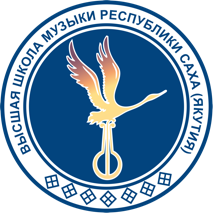 САХА ӨРӨСПҮҮБҮЛҮКЭТИН КУЛЬТУРАҔА УОННА ДУХУОБУНАЙ САЙДЫЫГА МИНИСТИЭРИСТИБЭТЭҮрдүк үөрэхтээhин бүддьүөттэн үбүлэнэр үөрэх судаарыстыбаннай тэрилтэтэ «В.А. Босиков аатынан Саха Өрөспүүбүлүкэтин муусука үрдүкү оскуолата (үнүстүүтэ)»